Муниципальнэ кIэзонэ общеобразовательнэ IуэхущIапIэ«Къэрэгъэш къуажэм и курыт общеобразовательнэ еджапIэ №2»Муниципальный къырал битеу билим биреу учреждения«Карагъач элни битеу билим бериучю экинчи орта школу»Муниципальное казенное общеобразовательное учреждение«Средняя общеобразовательная школа №2 с.Карагач»Прохладненского муниципального района КБРП Р И К А З27.08.2016 г.                                                с. Карагач                                             №108Об утверждении Плана мероприятий («дорожная карта») МКОУ «СОШ №2 с. Карагач» Прохладненского муниципального района КБР по повышению значений показателей доступности для инвалидов образовательного учреждения и предоставляемых на нем услуг в сфере образования.В соответствии со статьей 26 Федерального закона от 1 декабря 2014 г. N 419-ФЗ «О внесении изменений в отдельные законодательные акты Российской Федерации по вопросам социальной защиты инвалидов в связи с ратификацией Конвенции о правах инвалидов», постановлением Правительства Российской Федерации от 17 июня 2015 г. N 599 «О порядке и сроках разработки федеральными органами исполнительной власти, органами исполнительной власти субъектов Российской Федерации, органами местного самоуправления мероприятий по повышению значений показателей доступности для инвалидов объектов и услуг в установленных сферах деятельности», приказом Министерства образования, науки и по делам молодежи КБР от 18.08.2016г. № 919 «Об утверждении Плана мероприятий («дорожная карта») Министерства образования, науки и по делам молодежи Кабардино-Балкарской Республики по повышению значений показателей доступности для инвалидов объектов и предоставляемых на них услуг в сфере образования», приказом МКУ «Управление образования Прохладненского муниципального района КБР» от 26.08.2016 г. № 118/1 «Об утверждении Плана мероприятий («дорожная карта») МКУ «Управление образования местной администрации Прохладненского муниципального района КБР» по повышению значений показателей доступности для инвалидов объектов и предоставляемых на них услуг в сфере образования», а также в целях эффективной организации деятельности МКОУ «СОШ №2 с. Карагач»  по подготовке к внедрению федерального государственного образовательного стандарта начального общего образования с ограниченными возможностями здоровья и руководствуП Р И К А З Ы В А Ю:1. Утвердить прилагаемый План мероприятий («дорожную карту») МКОУ «СОШ №2 с. Карагач» Прохладненского муниципального района КБР по повышению значений показателей доступности для инвалидов ОУ и предоставляемых на нем услуг в сфере образования (далее – «дорожная карта»).2. Назначить ответственным за координацию работы по организации и проведению мероприятий «дорожной карты»  Шалову М.А. – заместителя директора МКОУ «СОШ №2 с. Карагач».3. Ответственному исполнителю:обеспечить реализацию мероприятий «дорожной карты» в установленные сроки;в срок до 1 сентября 2016г. разместить «дорожную карту» на официальном сайте образовательного учреждения4. Контроль исполнения настоящего приказа оставляю за собой.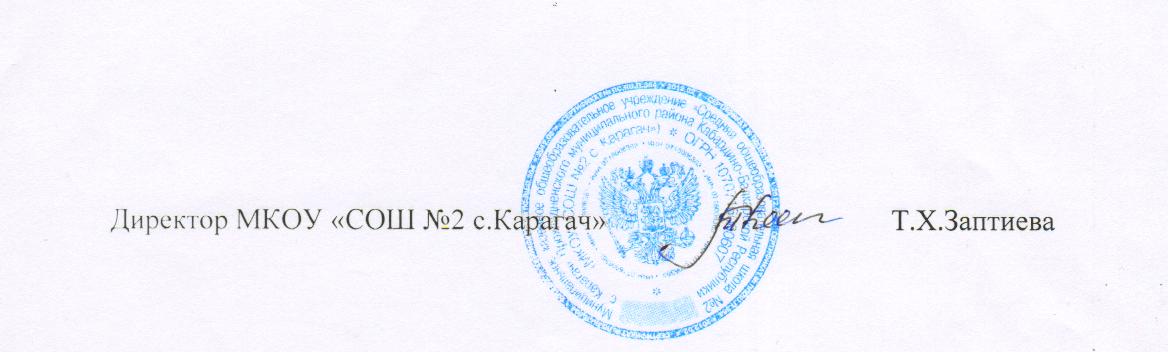 Утвержденоприказом МКОУ «СОШ №2 с. Карагач»от «27» августа 2016г. № 108План мероприятий («дорожная карта») МКОУ «СОШ №2 с. Карагач» Прохладненского муниципального района КБР по повышению значений показателей доступности для инвалидов образовательного учреждения и предоставляемых на нем услуг в сфере образования.I. Общее описание «дорожной карты».Реализация Плана мероприятий («дорожной карты») МКОУ «СОШ №2 с. Карагач» Прохладненского муниципального района КБР по повышению значений показателей доступности для инвалидов объектов и предоставляемых на них услуг в сфере образования направлена на обеспечение условий доступности для инвалидов объектов МКОУ «СОШ №2 с. Карагач» Прохладненского муниципального района КБР (далее – образовательное учреждение).Целью «дорожной карты» является поэтапное повышение уровня доступности для инвалидов ОУ и предоставляемых на нем услуг в сфере образования.Целями реализации «дорожной карты» являются:- обеспечение условий доступности для инвалидов ОУ в сфере образования;- обеспечение условий для беспрепятственного пользования инвалидами услуг в ОУ в сфере образования;- проведение паспортизации объектов и услуг ОУ, принятие и реализация решений о сроках поэтапного повышения значений показателей их доступности до уровня требований, предусмотренных законодательством Российской Федерации.«Дорожной картой» предусматривается создание необходимых условий для решения основных проблем с обеспечением для инвалидов беспрепятственного доступа к объектам и услугам, проведение мероприятий по поэтапному повышению значений показателей предоставляемых услуг инвалидам с учетом имеющихся у них нарушений функций организма, а также оказанию им помощи в преодолении барьеров, препятствующих получению услуг.Для достижения заявленных целей «дорожной картой» предусмотрен перечень мероприятий, реализуемых для достижения запланированных значений показателей доступности для инвалидов объектов и услуг в соответствии с требованиями законодательства Российской Федерации об обеспечении доступности для инвалидов объектов и услуг.Реализация «дорожной карты» позволит сформировать условия для устойчивого развития доступной среды для инвалидов, повысить доступность и качество предоставляемых инвалидам государственных услуг, преодолеть социальную разобщенность.Исполнителем «дорожной карты» является МКОУ «СОШ №2 с. Карагач».Сроки реализации «дорожной карты» - 2016-2030 годы.Результатом реализации «дорожной карты» является повышение к 2030 году значений показателей доступности для инвалидов ОУ и предоставляемых на нем услуг в сфере образования.II. Таблица повышения значений показателей доступности для инвалидов объектов и услугIII. Перечень мероприятий, реализуемых для достижения запланированных значений показателей доступности для инвалидов объектов и услуг.№ п/пНаименование показателей доступности для инвалидов объектов и услугЕдиница измеренияЗначение показателейЗначение показателейЗначение показателейЗначение показателейЗначение показателейЗначение показателейЗначение показателейОтветственный за мониторинг и достижение запланированных значений показателей доступности для инвалидов ОУ и услуг№ п/пНаименование показателей доступности для инвалидов объектов и услугЕдиница измерения2016г.2017г.2018г.2019г.2020г.2025г.2030г.Ответственный за мониторинг и достижение запланированных значений показателей доступности для инвалидов ОУ и услуг1Адаптирование официального сайта для лиц с нарушением зрения (слабовидящих)%100100100100100100100Администратор сайта2Утверждение Паспорта доступности для инвалидов объекта и услуг%100100100100100100100Администрация МКОУ «СОШ №2 с. Карагач»3Нанесение ОУ на карту доступности Кабардино-Балкарской Республики%100100100100100100100Администрация МКОУ «СОШ №2 с. Карагач»4Частичный доступ для инвалидов%100100100100100100100Администрация МКОУ «СОШ №2 с. Карагач»5Обеспечение сопровождения инвалидов, имеющих стойкие расстройства функции зрения и самостоятельного передвижения, и оказание им помощи%0202535455565Администрация МКОУ «СОШ №2 с. Карагач»6Обеспечение дублирования необходимой для инвалидов звуковой и зрительной информации, а также надписей, знаков и иной текстовой и графической информации знаками, выполненными рельефно-точечным шрифтом Брайля и на контрастном фоне%0202535455565Администрация МКОУ «СОШ №2 с. Карагач»7Доля педагогических работников ОУ, прошедших специальную подготовку для работы с инвалидами, от общего числа педагогических работников ОУ%295075100100100100Администрация МКОУ «СОШ №2 с. Карагач»8Доля работников, на которых административно-распорядительным актом возложено оказание инвалидам помощи%002025354555Администрация МКОУ «СОШ №2 с. Карагач»9Обеспечение специальных условий для получения качественного образования инвалидами и другими обучающимися с ограниченными возможностями здоровья%10152025303540Администрация МКОУ «СОШ №2 с. Карагач»№ п/пНаименования мероприятияНормативный правовой акт, иной документ, которым предусмотрено проведение мероприятияОтветственные исполнители, соисполнителиСрок реализацииПланируемые результаты влияния мероприятия на повышение значения показателя доступности для инвалидов объектов и услугРаздел 1. Мероприятия по поэтапному повышению значений показателей доступности для инвалидов объектов инфраструктуры, включая оборудование объектов необходимыми приспособлениямиРаздел 1. Мероприятия по поэтапному повышению значений показателей доступности для инвалидов объектов инфраструктуры, включая оборудование объектов необходимыми приспособлениямиРаздел 1. Мероприятия по поэтапному повышению значений показателей доступности для инвалидов объектов инфраструктуры, включая оборудование объектов необходимыми приспособлениямиРаздел 1. Мероприятия по поэтапному повышению значений показателей доступности для инвалидов объектов инфраструктуры, включая оборудование объектов необходимыми приспособлениямиРаздел 1. Мероприятия по поэтапному повышению значений показателей доступности для инвалидов объектов инфраструктуры, включая оборудование объектов необходимыми приспособлениямиРаздел 1. Мероприятия по поэтапному повышению значений показателей доступности для инвалидов объектов инфраструктуры, включая оборудование объектов необходимыми приспособлениями1Проведение паспортизации ОУ и предоставляемых на нем услугПриказ Минобрнауки России от 9 ноября 2015 г. N 1309 "Об утверждении Порядка обеспечения условий доступности для инвалидов объектов ипредоставляемых услуг в сфере образования, а также оказания им при этом необходимой помощи"Администрация МКОУ «СОШ №2 с. Карагач»     2016 г.Систематизация информации о доступности ОУ и предоставляемых на нем услуг2Адаптация здания и прилегающих к нему территорий для беспрепятственного доступа инвалидов и других маломобильных групп населения с учетом их особых потребностейГосударственная программа КБР «Доступная среда в Кабардино-Балкарской Республике» на 2015-2020 годы, утвержденная постановлением Правительства КБР от 23.05.2016 г.№ 90-ППАдминистрация МКОУ «СОШ №2 с. Карагач»2016-2020годыОбеспечение беспрепятственного доступа инвалидов к месту предоставления услуг, условий индивидуальной мобильности инвалидов и их возможности для самостоятельного их передвижения; надлежащее размещение оборудования и носителей информации, необходимых для обеспечения беспрепятственного доступа инвалидов к ОУРаздел 2. Мероприятия по поэтапному повышению значений показателей доступности предоставляемых инвалидам услуг с учетом имеющихся у них нарушений функций организма, а также по оказанию им помощи в преодолении барьеров,препятствующих пользованию объектом и услугамиРаздел 2. Мероприятия по поэтапному повышению значений показателей доступности предоставляемых инвалидам услуг с учетом имеющихся у них нарушений функций организма, а также по оказанию им помощи в преодолении барьеров,препятствующих пользованию объектом и услугамиРаздел 2. Мероприятия по поэтапному повышению значений показателей доступности предоставляемых инвалидам услуг с учетом имеющихся у них нарушений функций организма, а также по оказанию им помощи в преодолении барьеров,препятствующих пользованию объектом и услугамиРаздел 2. Мероприятия по поэтапному повышению значений показателей доступности предоставляемых инвалидам услуг с учетом имеющихся у них нарушений функций организма, а также по оказанию им помощи в преодолении барьеров,препятствующих пользованию объектом и услугамиРаздел 2. Мероприятия по поэтапному повышению значений показателей доступности предоставляемых инвалидам услуг с учетом имеющихся у них нарушений функций организма, а также по оказанию им помощи в преодолении барьеров,препятствующих пользованию объектом и услугамиРаздел 2. Мероприятия по поэтапному повышению значений показателей доступности предоставляемых инвалидам услуг с учетом имеющихся у них нарушений функций организма, а также по оказанию им помощи в преодолении барьеров,препятствующих пользованию объектом и услугами1Включение вадминистративныерегламентыОУпредоставлениямуниципальных услугтребований к обеспечениюусловий их доступностидля инвалидовФедеральный закон от 01.12. 2014 года № 419-ФЗ «О внесении изменений в отдельные законодательные акты Российской Федерации по вопросам социальной защиты инвалидов в связи с ратификацией Конвенции о правах инвалидов»Администрация МКОУ «СОШ №2 с. Карагач»2016-2020годыПриведение в соответствие с действующим законодательством административных регламентов2Проведение инструктирования (обучения) специалистов (сотрудников) ОУ, работающих с инвалидами по вопросам, связанным с обеспечением доступности для инвалидов объектов и услугПриказ Минобрнауки КБРАдминистрация МКОУ «СОШ №2 с. Карагач»2016-2018годыУвеличение доли специалистов, прошедших обучение или инструктирование